Vente de Fromages du 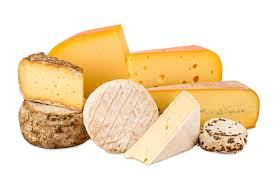  & de SCHUMANIA vous propose sa traditionnelle vente de fromages !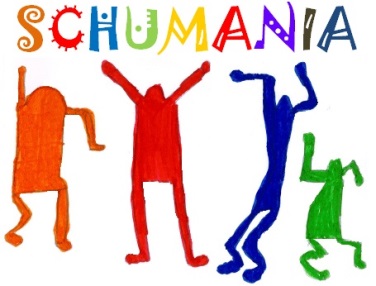 Faîtes-en profiter vos amis, vos familles, vos collègues, ils ne seront pas déçus !Les profits de cette vente permettront à SCHUMANIA de participer financièrement aux projets initiés par les enseignants.Les commandes doivent nous parvenir avant le 16 Novembre :Soit en nous retournant le bon de commande ci-dessous accompagné du chèque de règlement à l’ordre de Schumania (via le cahier de liaison)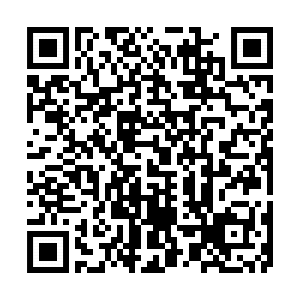 Soit via internet avec le Flashcode ci-contre ou directement sur le site : https://www.helloasso.com/associations/schumania-ecole-robert-schuman/evenements/vente-de-fromages-du-jura-et-de-savoie-2018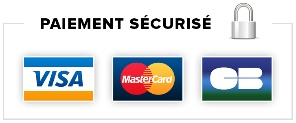 LIVRAISON : Lundi 26 Novembre à l’école de 17h à 18h30 vers le bureau du Directeur.NOM :		Prénom :	Classe :		Adhérent : 	 Oui     NonMail (en majuscule) :	Tél. : _____________________(Important pour qu’on puisse vous joindre en cas d’oubli le jour de la livraison-Ce n° ne sera pas conservé ou utilisé à d’autres fins)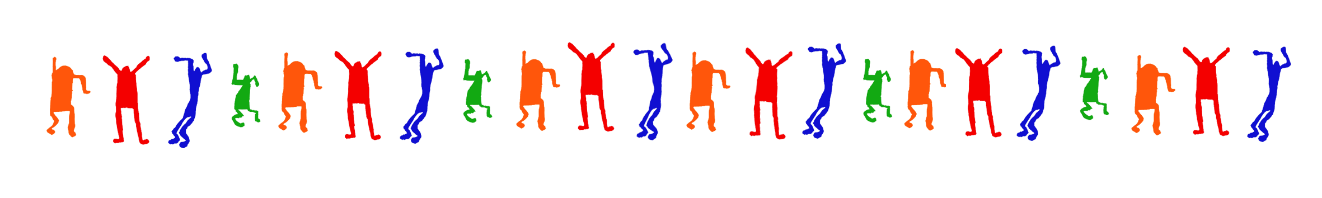 FromagesType de fromagela partPrix Adhérent Prix non AdhérentNbre de parts Total en €Comté (9-12 mois)Lait cru500g7 €7,50 €RacletteLait cru500g7 €7,50 €MorbierLait cru500g7 €7,50 €TommeLait cru500g7 €7,50 €Mont d’OrLait cru500g8,50 €9 €Buche de chèvrePasteurisé300g5 €5,50 €Total :Total :Total :Total :Total :Total :